Домашнее задание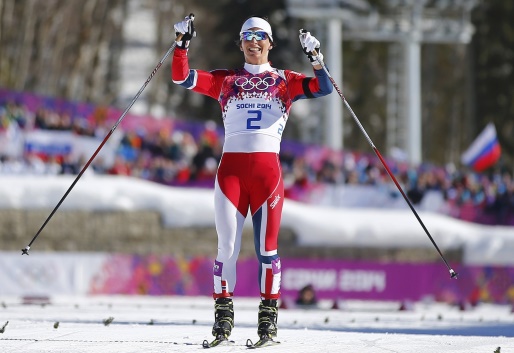 №1. Спортсмен, масса которого 78 кг, стоит на лыжах. Длина каждой лыжи 1,95 м, ширина 8 см. Какое давление оказывает спортсмен на снег?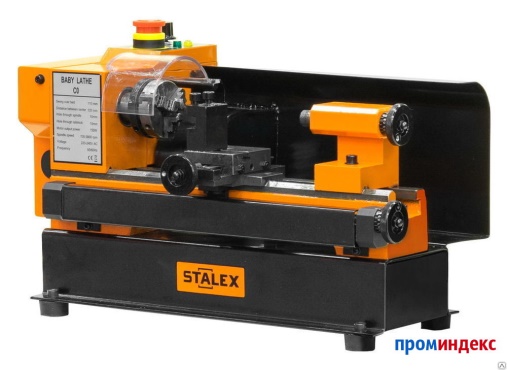 №2. Токарный станок массой 300 кг опирается на фундамент четырьмя ножками. Определите давление станка на фундамент, если площадь каждой ножки 50 см2.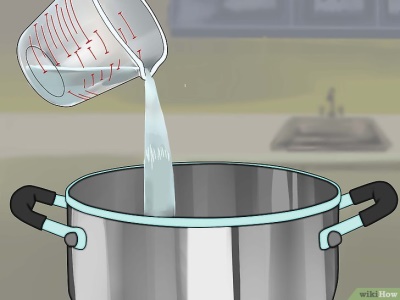 №3. Площадь дна кастрюли 1300 см2. Вычислите, на сколько увеличится давление кастрюли на стол, если в неё налить воду объёмом 3,9 л.